After 11 YEARS refugees are STILL WAITING  for a safe future   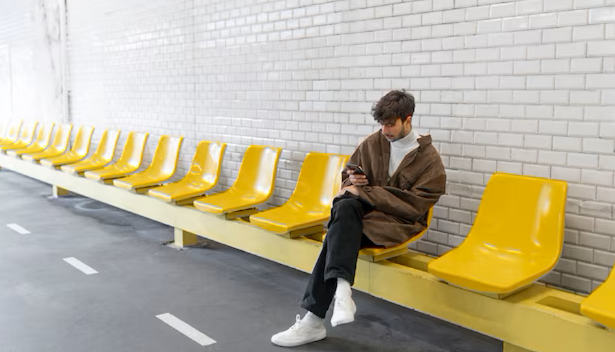 ENOUGH is ENOUGH People seeking refugee protection need to be treated decently and with dignityJOIN US at    (add date and location for  your action here)  Contact for details:  